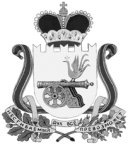 СОВЕТ ДЕПУТАТОВВЯЗЬМА-БРЯНСКОГО СЕЛЬКОГО ПОСЕЛЕНИЯВЯЗЕМСКОГО РАЙОНА СМОЛЕНСКОЙ ОБЛАСТИР Е Ш Е Н И Еот   29.09.2020                                                                              №    7В соответствии со статьей 40 Федерального закона от 6 октября 2003 года
№ 131-ФЗ «Об общих принципах организации местного самоуправления в Российской Федерации», частью 5 статьи  26 Устава муниципального образования Вязьма-Брянского сельского поселения Вяземского района Смоленской области,Совет депутатов Вязьма-Брянского сельского поселения Вяземского района Смоленской области          РЕШИЛ:	1.Прекратить полномочия Главы муниципального образования Вязьма -Брянского сельского поселения Вяземского района Смоленской области  Шайторовой Валентины Павловны избранного из состава депутатов Совета депутатов Вязьма - Брянского сельского поселения Вяземского района Смоленской области третьего созыва в связи с истечением срока  полномочий  29 сентября 2020  года.2. Опубликовать настоящее решение в газете «Вяземский вестник».Глава    муниципального   образованияВязьма-Брянского сельского поселенияВяземского района Смоленской области                                             В.П. Шайторова                               О прекращении полномочий Главымуниципального образования Вязьма - Брянского сельского поселения Вяземского района Смоленской области 